MAY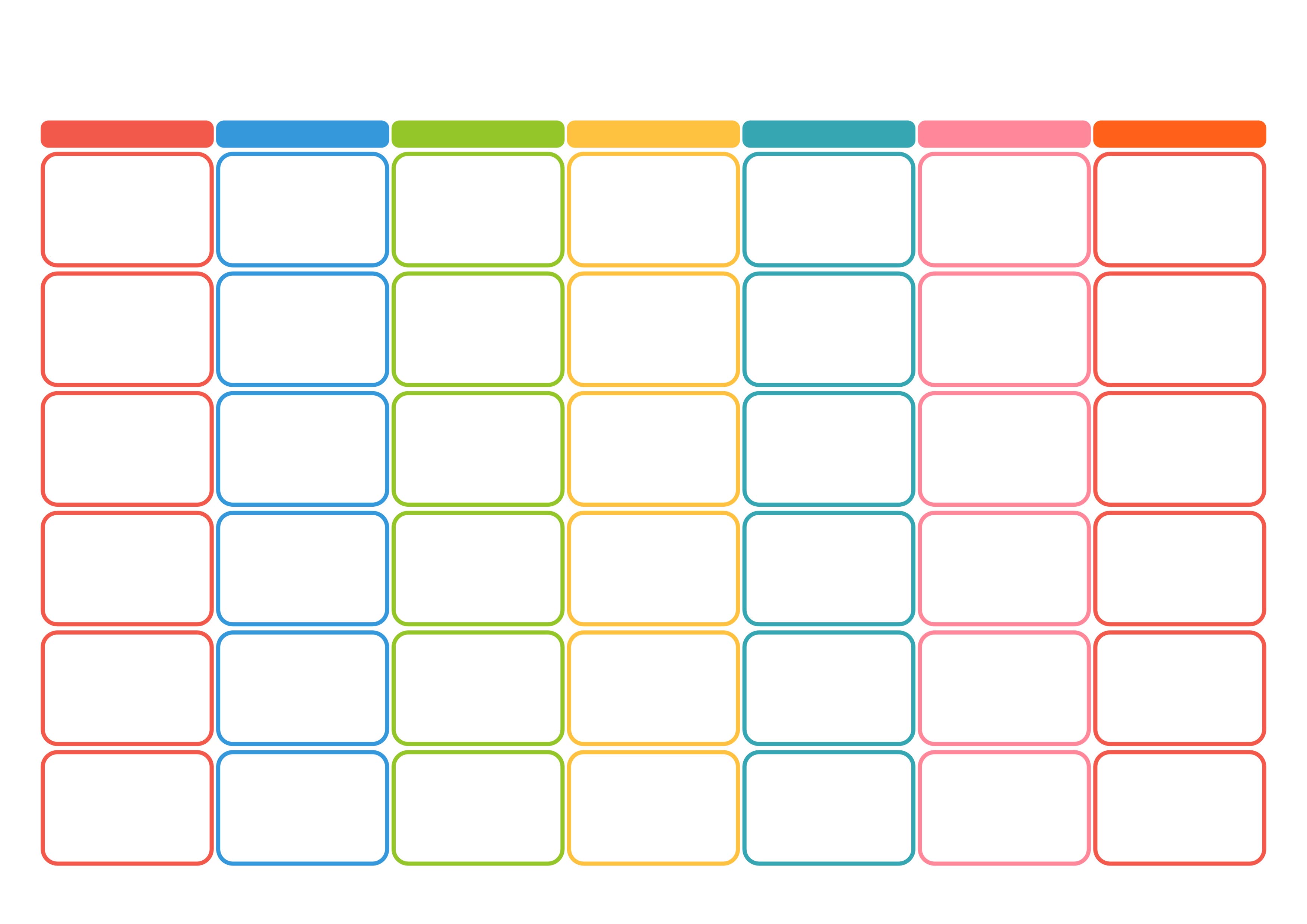 2025